Муниципальное казённое дошкольное образовательное учреждение «Детский сад №11»Конспект индивидуального  логопедического занятияпо теме: «Звук «Р»Этап: Автоматизация в слогах, словах, предложениях.(старшая группа).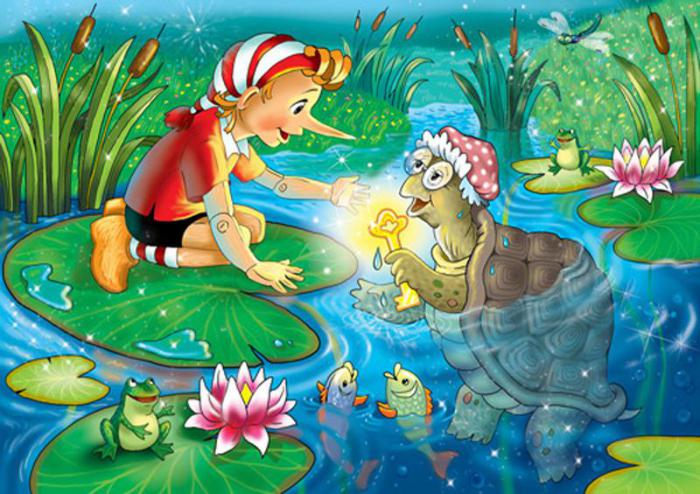                                                                                  Подготовила: Учитель- логопед                                                                                                           Кущенко Д.В.г. Биробиджан2016 годТема: «Звук Р»Этап:  Автоматизация в слогах, словах, предложениях.Цели:Упражнять в правильном произнесении звука [р] в слогах,
словах и предложениях.Упражнять в согласовании существительных с числительными 2 и 5; прилагательных с  существительными; образовании множественного числа Р.П. существительных; Упражнять в составлении предложений с помощью предметных картинок, используя предлог «под».Развивать фонематическое восприятие, мышление, внимание, общую и мелкую моторику.Оборудование: презентация «Буратино», мячики су-джок, пруд с пиявками, предметные картинки, ноутбук, камушки «Марблс», кочки, ведёрко, разрезная картинка.Предварительная работа: Постановка звука, автоматизация в слогах, словах, предложениях. Работа с родителями (домашние задания в индивидуальных тетрадях).Разучивание логопедической распевки Чиндясовой Т.Ход занятия.Орг. момент.-Тарарам, тарарам. Кто спешит в гости к нам? Этот мальчик - друг ребят, с ним встрече каждый будет рад!- А кто придет к нам в гости, ты узнаешь, отгадав загадку (ребёнок берёт в руки су-джок и повторяет с логопедом движения)У отца есть мальчик странный,
Необычный, деревянный,
На земле и под водой.
Ищет ключик золотой,
Всюду нос сует свой длинный…
Кто же это?... (Буратино) (Слайд № 1)
- Вот наш гость - Буратино. Он очень расстроен. Его друзья умеют хорошо разговаривать, произносить четко звуки. А Буратино еще не научился произносить звук [Р]. Ты сможешь помочь нашему гостю? Ведь ты уже научилась правильно выговаривать этот звук. А для этого ты очень старалась и долго тренировалась.- А в какой сказке живёт Буратино?- Правильно, в сказке Золотой ключик. И он приглашает тебя в маленькое путешествие по этой сказке. (Слайд № 2)Артикуляционная гимнастика (работа перед зеркалом).- Буратино вышел на крылечко (упражнение «Лопатка»)- Посмотрел по сторонам (упражнение «Часики»)- Навёл в доме порядок (упражнение «Почистим зубы»)- Покрасил свой любимый забор (упражнение «Маляр»)- И побежал вприпрыжку, как лошадка («упражнение Лошадка»)Основная часть.- Наш Буратино очень любит прыгать.-А ты любишь?  - Будем прыгать по кочкам, и петь маленькие песенки: тра-тро-тра, пра-про-пра, дро-дра-дро и т.п.- Молодец! – Но вот мы и пришли к первому герою сказки, а кто нас здесь встретит, ты узнаешь, отгадав загадку:Охранял Мальвину он,Славный пудель…(Артемон) (Слайд № 3)- Молодец!- Артемон хочет с тобой поиграть в игру «Дополни предложение нужным словом». - А помогать тебе будут картинки – подсказки. (Слайд № 4)Буратино бьёт в  …(барабан)Дуремар кладёт пиявок в …(ведро)Мальвина любит…(торт)Карабас Барабас спит на…(кровати)У Черепахи Тортиллы в пруду много…(рыб)Дуремар не любит… (комаров)- Молодец! Справилась с этим испытанием! – Буратино очень любит шутить, послушай и отгадай, кто это.Он пиявок добывал,Карабасу продавал,Весь пропах болотной тиной,Его звали… (Дуремар) (Слайд № 5)- Вот как Буратино хотел тебя запутать!(Звучит музыка «Шум воды» Слайд № 6)- Давай  поможем Дуремару наловить пиявок,  в ведро будем класть только тех пиявок, если в названии картинки  есть звук «Р».- Молодец. Помогла Дуремару!– А ещё здесь кто-то живёт?- Собери картинку и узнаешь кто. - Правильно, это черепаха Тортилла (слайд № 7).- У Тортиллы в пруду плавает много рыб, посмотри на них.- Назови, какого цвета первая рыбка? (оранжевая рыбка)- Какого цвета вторая рыбка? (серая рыбка)- Какого цвета третья рыбка? (чёрная рыбка)- Какого цвета четвёртая рыбка? (красная  рыбка)- Черепаха Тортилла хочет с тобой поиграть, она будет прятать ракушку под одной из рыб, ты должна будешь отгадать, под какой из рыб спрятана ракушка.Отгадывать будем так,  например: Ракушка под красной рыбкой? А я, буду говорить да или нет.Физ. минутка.- Утомился Буратино. - Давай с ним немного отдохнём, будем повторять за мной движения.(Зарядка под музыку Слайд № 8)- Молодец!Посмотри внимательно, а чья тень здесь изображена? (Карабаса Барабаса Слайд № 9, 10)- Карабас Барабас очень рассердился, давай его задобрим.- Для этого накормим его. - Отвечать будем так: Я дам Карабасу Барабасу 2 ватрушки. - Я дам Карабасу Барабасу 2 персика. - Я дам Карабасу Барабасу 5 пирожков.- Я дам Карабасу Барабасу 2 ватрушки.-Умница! – Послушай, кто следующий встретиться нам на пути:Он пел под гитару,Тоски не тая:«Пропала Мальвина-Невеста моя…»- Это Пьеро (Слайд № 11)- Пьеро предлагает тебе немного попеть (Слайд № 12).Ра-ра-ра-ра на горе стоит гора.Ры-ры-ры-ры за горою комары.Ро-ро-ро-ро потерял петух перо.Ру-ру-ру-ру а барсук унёс в нору- Молодец!– Наше путешествие подошло к концу. Давай Буратино сделаем подарок на прощание, выложим золотой ключик (камушки Марблс).Итог.- Молодец, ты сегодня справилась со всеми трудностями, помогла всем героям сказки. - Задания, каких героев тебе понравились?          - Какой звук учился произносить Буратино?          - Занятие окончено.